Welcome Commencing a research degree means setting out on an adventure into the unknown. You have probably already given some considerable thought to your research project. What is the problem that you are investigating? Why does it matter? How will you investigate it? When will you complete the different components of the project? Perhaps even where you will publish the findings. But have you considered who will undertake this adventure? Of course, that is going to be you, the researcher. If you are going to submit a good quality thesis in the time available to you, then you need to plan to develop your skills for this adventure with the same care as you invest in the other parts of your research. This is where the Personal Development Plan comes in. Bringing together the skills that you will need for your research project, and the skills that you need to achieve your career aspirations, it supports you in auditing the skills you already have and identifying your development needs. It suggests opportunities for building the desired skills and provides a means for recording and reflecting on development. I encourage you to make the most of the opportunities and training available to you during your research degree. Professor Bryn JonesDeputy Vice-Principal (Dubai)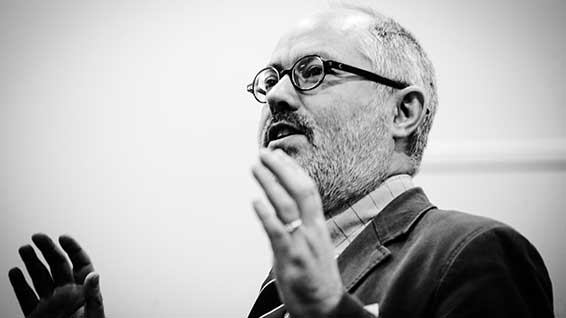 Postgraduate Research Degree Candidate Personal Development Plan Postgraduate Research Degree Candidates are full members of the Heriot-Watt University community, supporting the Strategy 2025 themes of Excelling in ‘Research and Enterprise’ and ‘Inspiring Teaching’. Research Degree Candidates belong to our community. You will collaborate with your Supervisory Teams and other researchers. You will be inspired by and inspire others, and, as a community, we celebrate your successes. To be awarded a Research Degree at Heriot-Watt University, PGR students must:Provide evidence of originalityDemonstrate the discovery of new facts and/or exercise of critical powersShow evidence of sustained independent effortPresent a satisfactory thesis and defend thesis in a vivaDemonstrate full and proper understanding of the research methods appropriate to the field of study(cf: https://www.hw.ac.uk/students/studies/examinations/thesis-examination.htm)The Heriot-Watt University PGR Code of Practice sets out the expectations and responsibilities of Research Degree Candidates and their supervisors. Success in postgraduate research requires a sustained period of application and enquiry, conducted by Research Degree Candidates in a way which complies with best practice in research integrity, and is enabled by the provision of a qualified and supported Supervisory Team and an appropriate research environment. Research Degree Candidates are required to participate in School and University Inductions, and transferable skills training courses. You are expected to assess your own training needs and create a Personal Development Plan (PDP), actively seeking out development opportunities in areas where your skills require enhancement. You should be able to demonstrate that you have undertaken at least 10 days per annum of skills training (pro-rata for part-time) during each year through submission of your PDP at Progress Review Meetings.A PDP is a structured review and planning exercise which will help focus discussion with your supervisor. Your PDP will enable you to review and set development goals as you progress through your Research Degree. Many of the skills developed by Research Degree Candidates are also required in careers outside of academia, so planning your training needs and undertaking relevant and timely training will enable you to complete your research degree on time and will stand you in good stead for a career in academia and beyond.  Please refer to the PGR Code of Practice (https://www.hw.ac.uk/services/docs/learning-teaching/policies/cop-pgr.pdf) and the PGR Director in your School if you have any queries.Research Futures AcademyResearch Futures Academy provides an extensive programme of personal and professional training and development opportunities for postgraduate research (PGR) students at Heriot-Watt University to develop the essential skills Research Degree Candidates will require to succeed during their research degree.These workshops are led by experienced internal and external facilitators, research leaders and subject experts to help you to succeed in your doctorate and prepare for your future career in research and beyond. Our workshops provide opportunities to network and share ideas with students and staff from the different Schools. Research Futures Academy are increasing accessibility to attend workshops remotely and/or online to PGR students across all campuses in UK, Dubai, and Malaysia. For more information on upcoming workshops visit https://pdms.hw.ac.uk/. During your PhD you are encouraged to make the most of the opportunities available to you at Heriot-Watt University through Research Futures Academy, HW Engage, HW Enterprise, Organisational Development, and your School.Sign up to the monthly Research Futures Academy Newsletter to be kept up to date with any additional opportunities and events www.hw.ac.uk/researchfutures.Researcher Development FrameworkVitae (www.vitae.ac.uk) is the global leader in supporting the professional development of researchers. Key attributes and behaviours of successful researchers are articulated in the “Researcher Development Framework” (RDF) below. This can be used to discuss and plan your personal development as a researcher whilst undertaking your doctoral studies. Research Futures Academy provision is mapped against the 4 domains of the RDF to enable you to identify which workshops which would be most useful for your needs. As Heriot-Watt University is an institutional member of Vitae, you have free access to additional Vitae content by creating an account using your Heriot-Watt University email address (https://www.hw.ac.uk/services/research-futures/resources/vitae-membership.htm)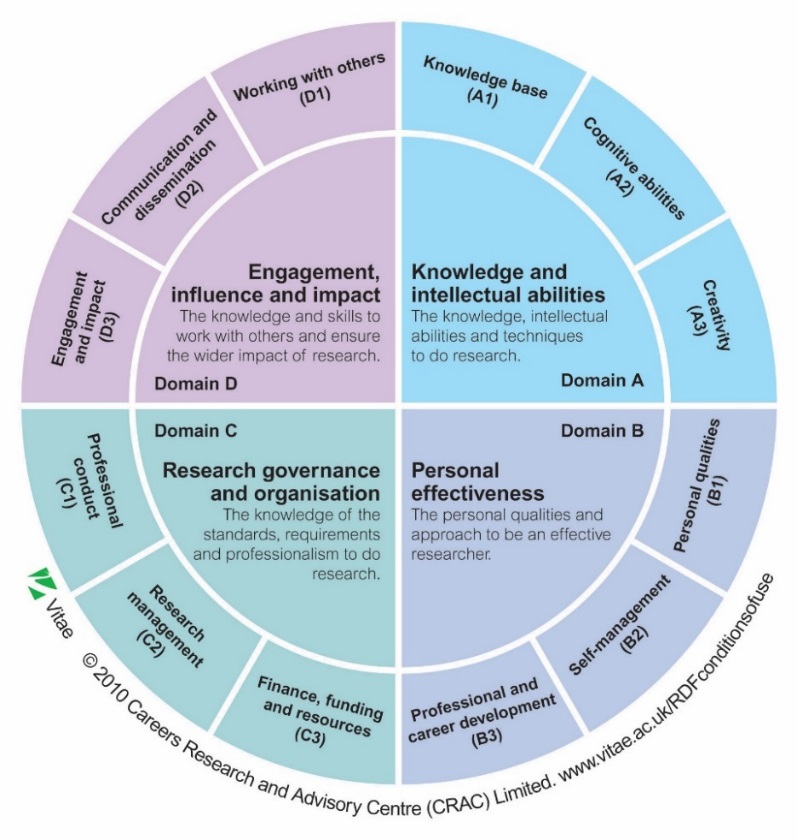 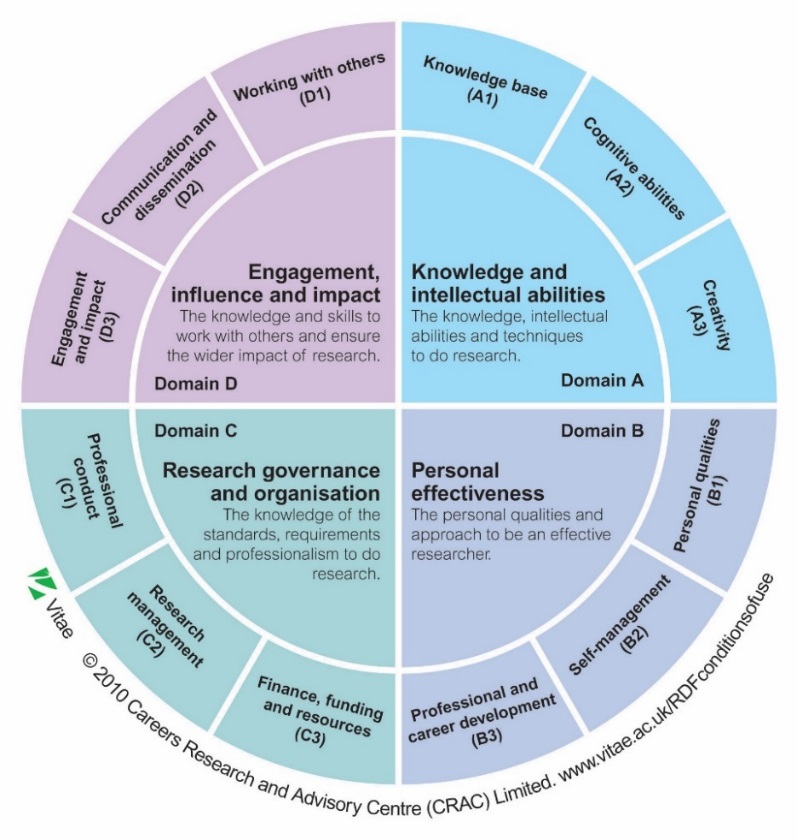 Domain A – Knowledge and intellectual abilities	e.g. Knowledge and skills required for research project; Analytical and critical thinking skills; Academic writingDomain B – Personal effectivenesse.g. Professional development and self-confidence; Personal time management, networking, work-life balance; Management of professional and career opportunitiesDomain C – Research governance and organisatione.g. Professional conduct and standards – ethics and legalities; Project management skills and strategy; Funding and financial managementDomain D – Engagement, influence and impacte.g. Working with your supervisor and in a team; Research communication and dissemination; Public engagement and research impactDeveloping your Personal Development PlanRead through the different stages of the research degree journey on the next few pages for tips on what you should be doing as you progress through your studies. Remember that each Research Degree is unique and researchers will require different skills at different stages of their studies, so you should develop your own plan to ensure you have the skills required for your studies.To develop your Personal Development Plan, Use the Training Needs Analysis on page 6 to reflect on your current skill level.Indicate how competent you are (i.e. very skilled, competent, needs development) for each skill – identify your strengths and skills you need to develop further.With your supervisor identify which skills are most relevant for the different stages of your PhD and develop your PDP plan for the next year.Identify appropriate training workshops offered by Research Futures Academy (See page 9), your School, or other development opportunities to improve your skill level. Review your training record at Annual Review and set new development goals for the next year.Training Needs Analysis Adapted from the Vitae Researcher Development Framework for PGR students.Domain A: Knowledge and intellectual abilitiesDomain B: Personal effectivenessDomain C: Research governance and organisationDomain D: Engagement, influence and impactResearch Futures Academy Core Workshops Mapped to RDFAdditional training opportunities from Research Futures Academy will be communicated in our monthly Newsletter (www.hw.ac.uk/researchfutures) or may be available through your School or professional network.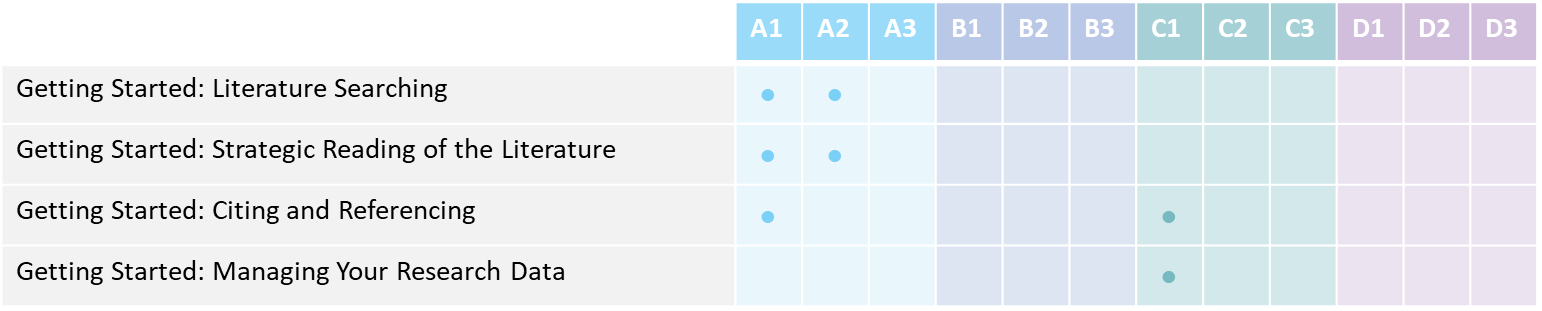 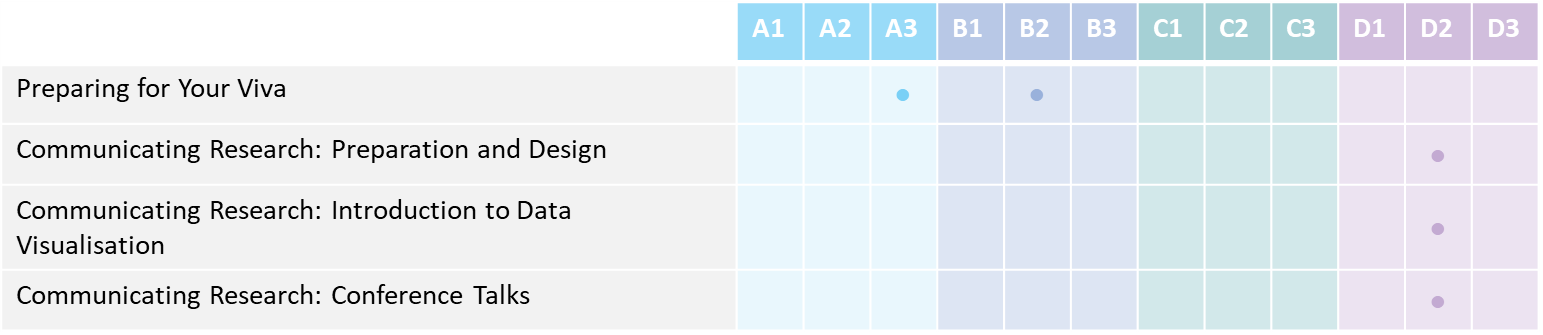 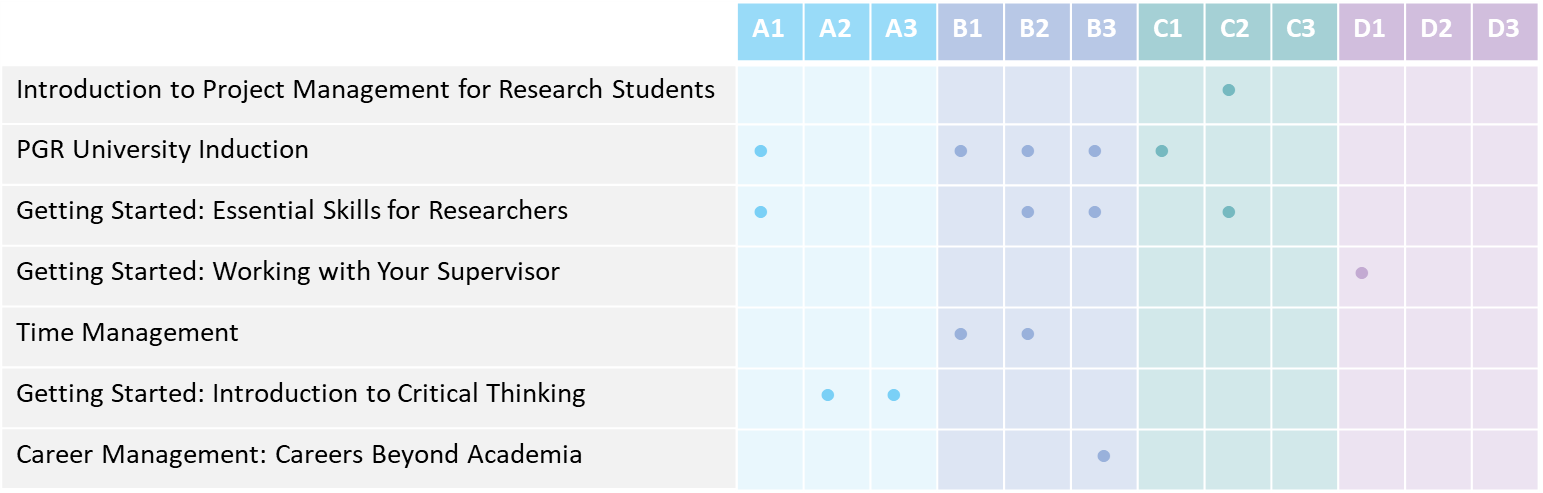 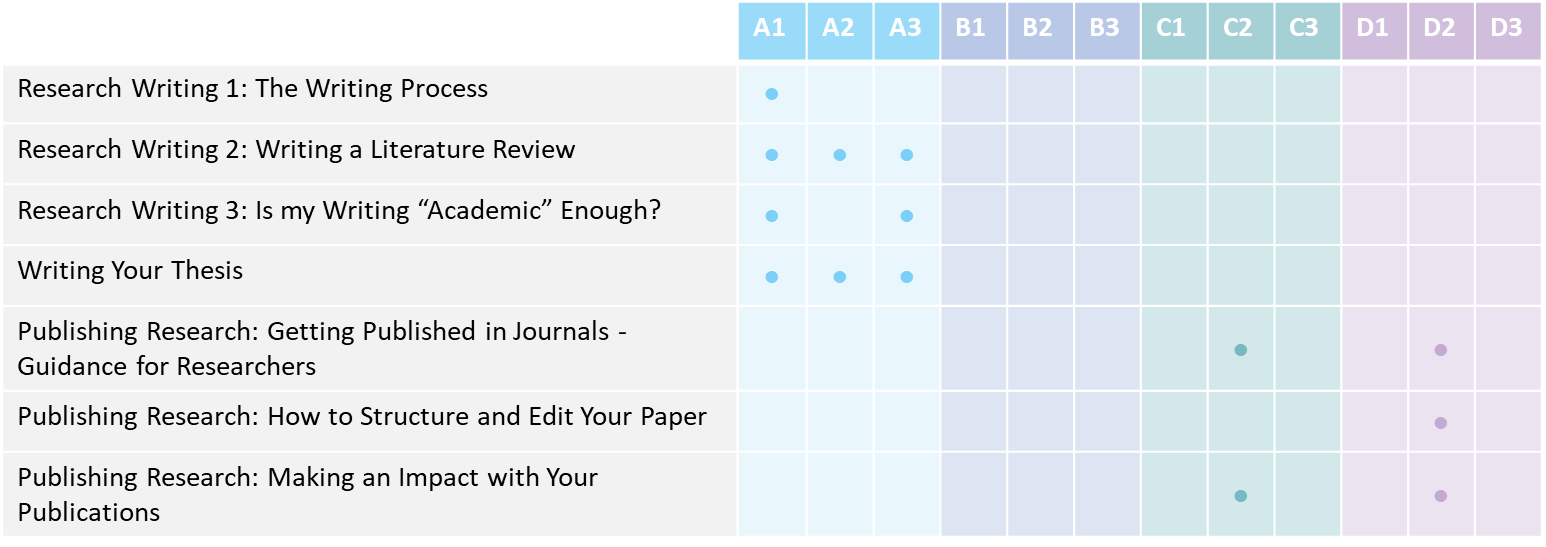 1st Year Action Plan Action plan agreed on (date) _____________________Student: _______________________	  Supervisor: ____________________________2nd Year Action Plan Action plan agreed on (date) _____________________Student: _______________________	  Supervisor: ____________________________3rd Year Action Plan Action plan agreed on (date) _____________________Student: _______________________	  Supervisor: ____________________________4th Year Action Plan Action plan agreed on (date) _____________________Student: _______________________	  Supervisor: ____________________________Personal Researcher Development LogName: __________________________This development log should be updated as you undertake training throughout your research degree. You can use this as evidence of undertaking 10 days development training per year during your annual progress review. Using the table below, indicate the relevant training undertaken and the dates. You should note what you learnt and the skills developed for future reference (e.g. annual review, interviews). Record of attendance at training coursesRecord of attendance at conferences and symposia Record of learning and networking opportunities (e.g. research visit, field work, consultation, industry visit)SkillCompetenceRequired whenActionUnderstanding of relevant research methods/techniques and applicationInformation seeking online and offlineUnderstanding of data management and securityIndependent thinking about own researchAble to critically evaluate own work and previous workProblem solvingIdea generationKnowledge of appropriate softwareOther:Other:SkillCompetenceRequired whenActionDemonstrates perseverance and resilienceWorks to high levels of accuracy, organisation and attention to detailPrepares and plans to meet objectivesManages own time effectivelyMaintains healthy work-life balanceTakes ownership of and manages own career progression (PDP)Awareness of potential career paths in and out of academiaShows initiative and works independentlyAble to articulate transferable skills developed during research degreeAble to work effectively as a teamOther:Other:SkillCompetenceRequired whenActionUnderstanding of relevant health and safety rulesUnderstanding of standards of good research practiceUnderstanding of guidelines for ethical conduct of research  and legal requirementsUnderstanding of data protection and confidentialityAble to reference material accuratelyAble to manage citations and create bibliography using reference management softwareAble to check original work for plagiarismProject planning, organisation, execution and evaluationProject managementAble to prioritise tasks and balance multiple demandsSetting and meeting milestones and intermediate goalsUnderstanding of the funding process for researchAwareness of relevant University systems and proceduresOther:Other:SkillCompetenceRequired whenActionWorks effectively with supervisorKnowledge on how to produce a coherent, concise and well-written reportUnderstanding of the publication processAble to communicate research orally to diverse audiencesAble to produce and use effectively presentation slidesAble to articulate ideas and construct coherent argumentsUnderstanding of a professional social media presenceAwareness of the impact of research project on wider societyDevelopment of professional network (inside and outside university)Able to defend research findings effectively Other:Other:SkillActionBy whenReflect on progress (To be completed at Annual Review)SkillActionBy whenReflect on progress (To be completed at Annual Review)SkillActionBy whenReflect on progress (To be completed at Annual Review)SkillActionBy whenReflect on progress (To be completed at Annual Review)Date(s) of trainingHoursWorkshop/EventLearning outcomesBriefly, reflect on what you learnt and skills developedDate(s) of trainingHoursConference/Symposia/SeminarLearning outcomesBriefly, reflect on how this has supported your development as a researcherDate(s) HoursActivityLearning outcomesBriefly, reflect on how this has supported your development as a researcher